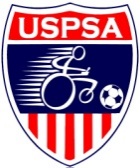 *Required fields are marked with asterisks.Position Applying/Nominating*  President				 Executive Vice President Eastern Regional Director		 Secretary	First Name*			Last Name*			Birth Date*			Date Applying*Mailing Address 1*						Mailing Address 2City*								State*				Zip Code*Phone Number*	  CELL            HOME		Fax NumberE-Mail Address*					Abstract of Candidate PAST participation and contributions within the USPSA*Abstract of Candidate CURRENT participation and contributions within the USPSA*Why are you interested in serving as a Board member for the USPSA*Goals and Objectives for Position*Please check the area(s) of expertise/contribution you feel you can make to further the mission of the USPSA:*10-30 Hours Per Week Volunteer Time30-45 Hours Per Week Volunteer Time45-60 Hours Per Week Volunteer TimeTechnology SavvyTime Zone FlexibilityAbility to Make Good Decisions and be DecisiveWorking Knowledge of Roberts RulesAbility to Hold Effective MeetingsHave Proficient Writing SkillsPublic SpeakingDevelop and build relationships with mainstream soccer organizationsAbility to Ask Insightful QuestionsExperience Managing an OrganizationLegislative/Bylaw Development Public Policy AdvocacyFundraising Special Events        Strategic PlanningManage Board MembersBuild RelationshipsOrganizational Evaluation Capital CampaignLegislative ContactsMeet with Potential Large SponsorsLocal TravelNational TravelInternational TravelWorking Knowledge of DatabasesWorking Knowledge of MarketingAbility to Oversee a Large Group/CommitteesVerification of Critical DocumentsAbility to Complete Time Sensitive TasksAbility to Update and Completing StandardsAbility to Create, Develop and Maintain InventoryMultimedia ExperienceSecure SponsorshipsGrant WritingBackground in Print and DesignWhat other volunteer commitments do you currently have?*Please share any other information you feel important for consideration of your application to serve as an USPSA Board member.Each candidate is required to submit a candidate statement and submit at least one (1) letter of reference with this application. Candidate Statements will be distributed to USPSA voting members through e-news announcements and posting on the main website. The letter of reference should be from an individual supporting why you would make a good candidate. Reference name, phone number, and e-mail address must be included in the letter. Please note that this application will be considered incomplete if missing any portion of Part C. Candidate/Nominee must be able to check all below boxes. Candidate is 18 years of age or older. To the best of my knowledge, all of the information contained in this application is true and correct.  By signing your name in the below box, you are signing the Candidate/Nominee application and attesting to its accuracy to the best of your knowledge.***Unsigned Candidate/Nominee applications will not be considered***Part A: Candidate InformationPart B: Candidate Qualifications (may attach resume for additional information)Part C: Candidate Statement and Reference*Part D: Candidate/Nominee Authorization*